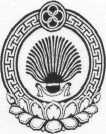 ХАЛЬМГ ТАҢҺЧИНҮЛДЧН СЕЛӘНӘМУНИЦИПАЛЬНБҮРДӘЦИН            АДМИНИСТРАЦАДМИНИСТРАЦИЯУЛЬДЮЧИНСКОГО СЕЛЬСКОГОМУНИЦИПАЛЬНОГООБРАЗОВАНИЯ РЕСПУБЛИКИ КАЛМЫКИЯ359032, Республика Калмыкия, Приютненский район, с. Ульдючины, ул. Северная, 23           (84736) 9-7-1-82, 9-71-20, e-mail: smo.Ulduchiny@mail.ru                                          ПОСТАНОВЛЕНИЕ № 1«20» января 2014 г  «Об утверждении перечня организаций, по использованию труда осужденных к наказанию в виде обязательных работ на 2015 год»В соответствие со статьей 49 Уголовного кодекса Российской Федерации и статьями 25-30 Уголовно-исполнительного кодекса Российской Федерации по использованию труда осужденных к наказанию в виде обязательных работ                                                                                                                                 Постановляю:1. Утвердить перечень предприятий и организаций на территории Ульдючинского СМО Республики Калмыкия, где целесообразно использовать труд осужденных к наказанию в виде  обязательных работ на 2015 год: 2. Перечень предприятий и организаций может быть расширен по заявлению администрации организаций и предприятий, не вошедших в указанный перечень, а также по ходатайству Филиала по Приютненскому району ФКУ УИН УФСИН России по Республике Калмыкия.           3. Настоящее постановление разместить на официальном сайте Приютненского  района в сети Интернет: http://priutnoe.rk08.ru          4. Постановление вступает в силу с момента подписания.               Глава  Администрации ________________ А. Санджиев  Исп. Ховалова Л.В.Тел. 97-182№ п/пНаименование организацииф.и.о. руководителя1Администрация Ульдючинского сельского муниципального образованияГлава Санджиев Александр Андреевич.